    Администрация муниципального образования город Советск Щекинского района направляет график встреч с населением и.о. главы администрации муниципального образования город Советск Щекинского района на март 2023 годаС уважением,И.о. главы администрацииМО город Советск  Щекинского района                                                        И.В. Мироновисп: Аносова Е.Н. тел:74-1-37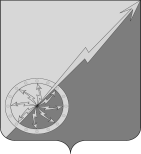 АДМИНИСТРАЦИЯ МУНИЦИПАЛЬНОГО ОБРАЗОВАНИЯ ГОРОД СОВЕТСК ЩЕКИНСКОГО РАЙОНАСоветов пл., д. 1, 
г. Советск, Щекинский район,Тульская область, 301205Тел.: (48751) 74-1-37E-mail: ased_mo_g.sovetsk@tularegion.ruhttp://www.mosovetsk.ru  № На №  _________________________  Главе  администрацииМО Щекинский районА.С. ГамбургуНаселенный пунктДата проведенияМесто проведенияСостав участников встречиВопросы, рассматриваемые на встрече12345г. Советск01.03.2023г16.00Зал заседаний администрации МО г. Советск (г. Советск, пл. Советов, д. 1)И.о. главы администрации МО г. Советск,  МКУ СГУЖиБ, УК, жителиВопросы жизнеобеспечения, отопление, водоснабжение, капитальный ремонтг. Советск15.03.2023г16.00Зал заседаний администрации МО г. Советск (г. Советск, пл. Советов, д. 1)И.о. главы администрации МО г. Советск,  МКУ СГУЖиБ, УК, жителиВопросы жизнеобеспечения, отопление, водоснабжение, капитальный ремонтг. Советск 22.03.2023г16.00Зал заседаний администрации МО г. Советск (г. Советск, пл. Советов, д. 1)И.о. главы администрации МО г. Советск,  МКУ СГУЖиБ, УК, жителиВопросы жизнеобеспечения, отопление, водоснабжениег. Советск29.03.2023г16.00Зал заседаний администрации МО г. Советск (г. Советск, пл. Советов, д. 1)И.о. главы администрации МО г. Советск,  МКУ СГУЖиБ, УК, жителиВопросы жизнеобеспечения, отопление, водоснабжение, капитальный ремонт